INFORME ASESORIA EXTERNA SENADOR FELIPE HARBOEDICIEMBRE 2017APOYO A CONOCIMIENTO DE LA LABOR PARLAMENTARIA EN LOSÁMBITOS ASOCIADOS A LAS FUNCIONES DE LEGISLACIÓN, MEDIANTE REGISTRO DE CONTENIDOS AUDIOVISUALESEn coordinación con el equipo de prensa del senador Felipe Harboe, a través de la participación periódica y permanente en reuniones realizadas en la sede de Santiago, se definieron temas estratégicos a desarrollar durante el mes.De esta manera, se acordó el registro y edición de declaraciones del parlamentario, en función con su labor legislativa y de representación en locaciones de Santiago y Valparaíso.Además se mantuvo una coordinación diaria vía wasap con los periodistas del equipo parlamentario, para abordar requerimientos en la medida que eran necesarios de registrar y subir a la plataforma vocerías.A continuación se detallan los contenidos desarrollados en formato audiovisual para vocerías con el objetivo de potenciar el posicionamiento del legislador, a nivel nacional y regional.Contenidos:Senador Harboe destaca proyecto que fortalece seguridad para Fiscales del EstadoEl parlamentario dijo que dicho proyecto fortalece la seguridad para que los Fiscales del Estado puedan trabajar tranquilos: “Si les encargamos una labor difícil como es perseguir penalmente a los delincuentes, lo mínimo que puede hacer el Estado es darle la protección adecuada”, dijo el senador Felipe Harboe.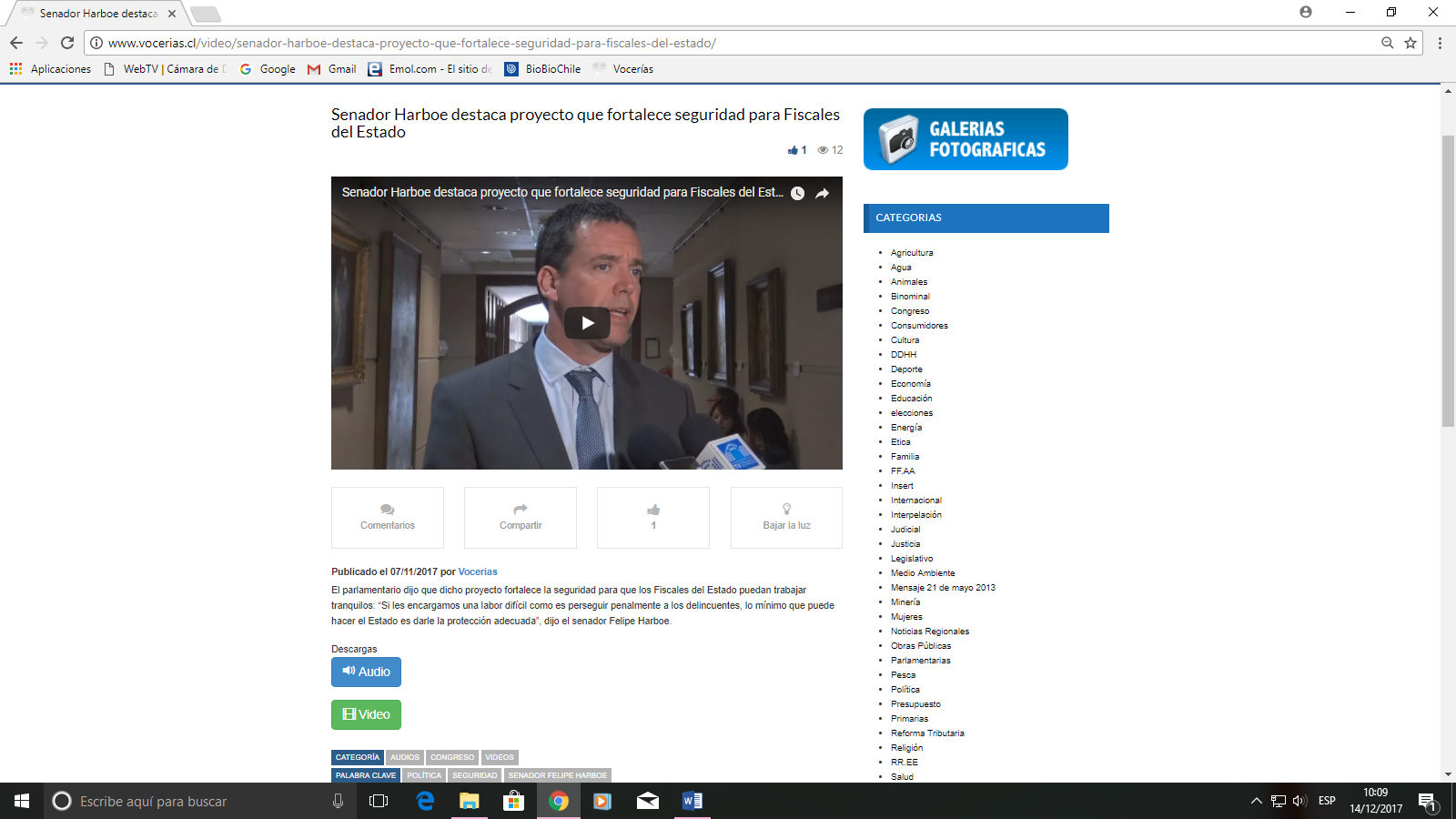 Senador Harboe: esperamos que la Sala ratifique a los candidatos al Tribunal Ambiental de ValdiviaEl parlamentario dijo que la Comisión recibió buenos aportes en cuanto a observaciones y mejoras en sistema de funcionamiento del Tribunal Medio Ambiental.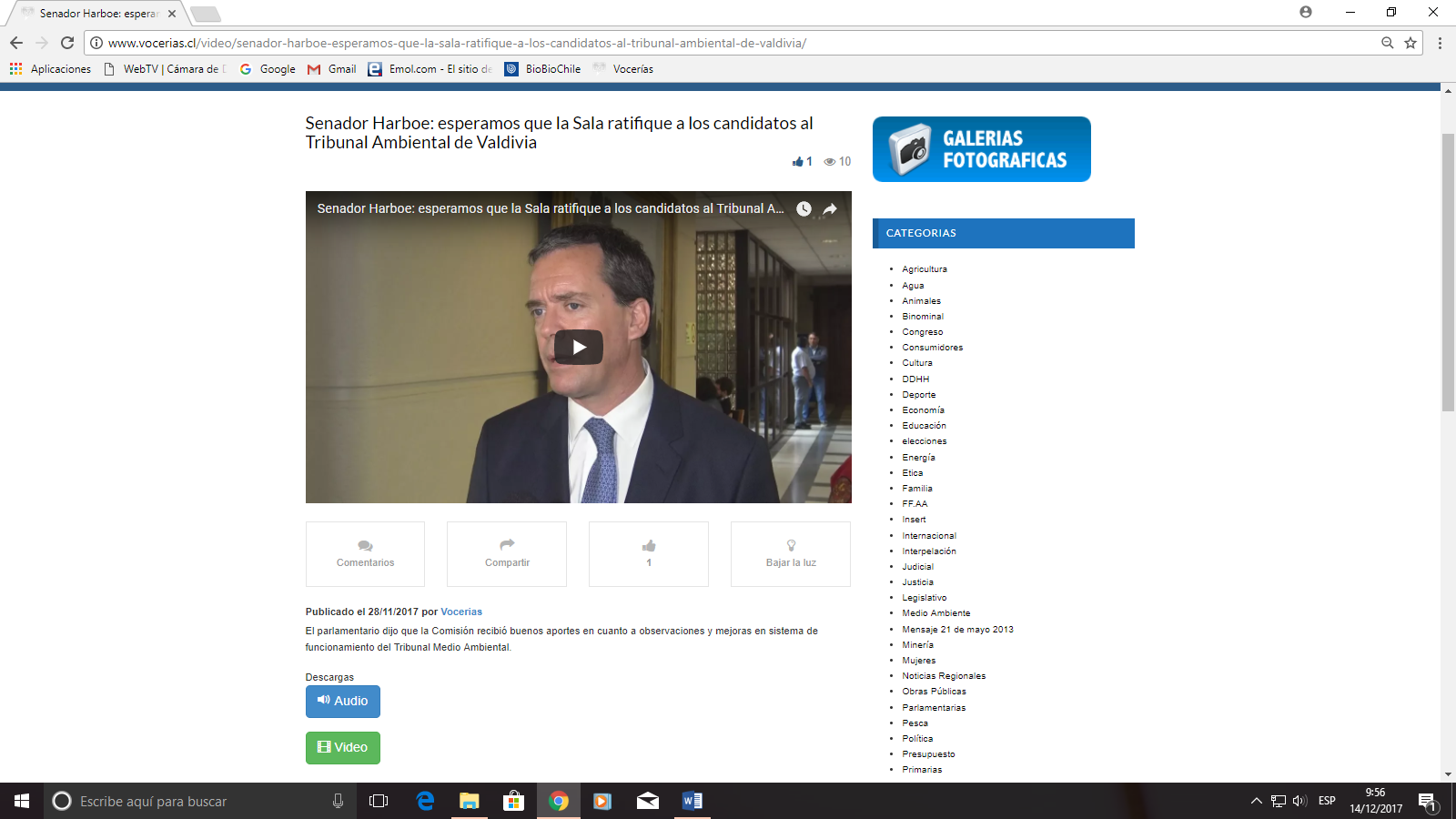 Senador Harboe valora rechazo de la Contraloría a decreto espíaEl parlamentario calificó como un triunfo ciudadano la resolución de la Contraloría General de la República que rechazó el “decreto espía” que buscaba ampliar de 6 meses a un año el resultado de información proveniente de la interceptación telefónica.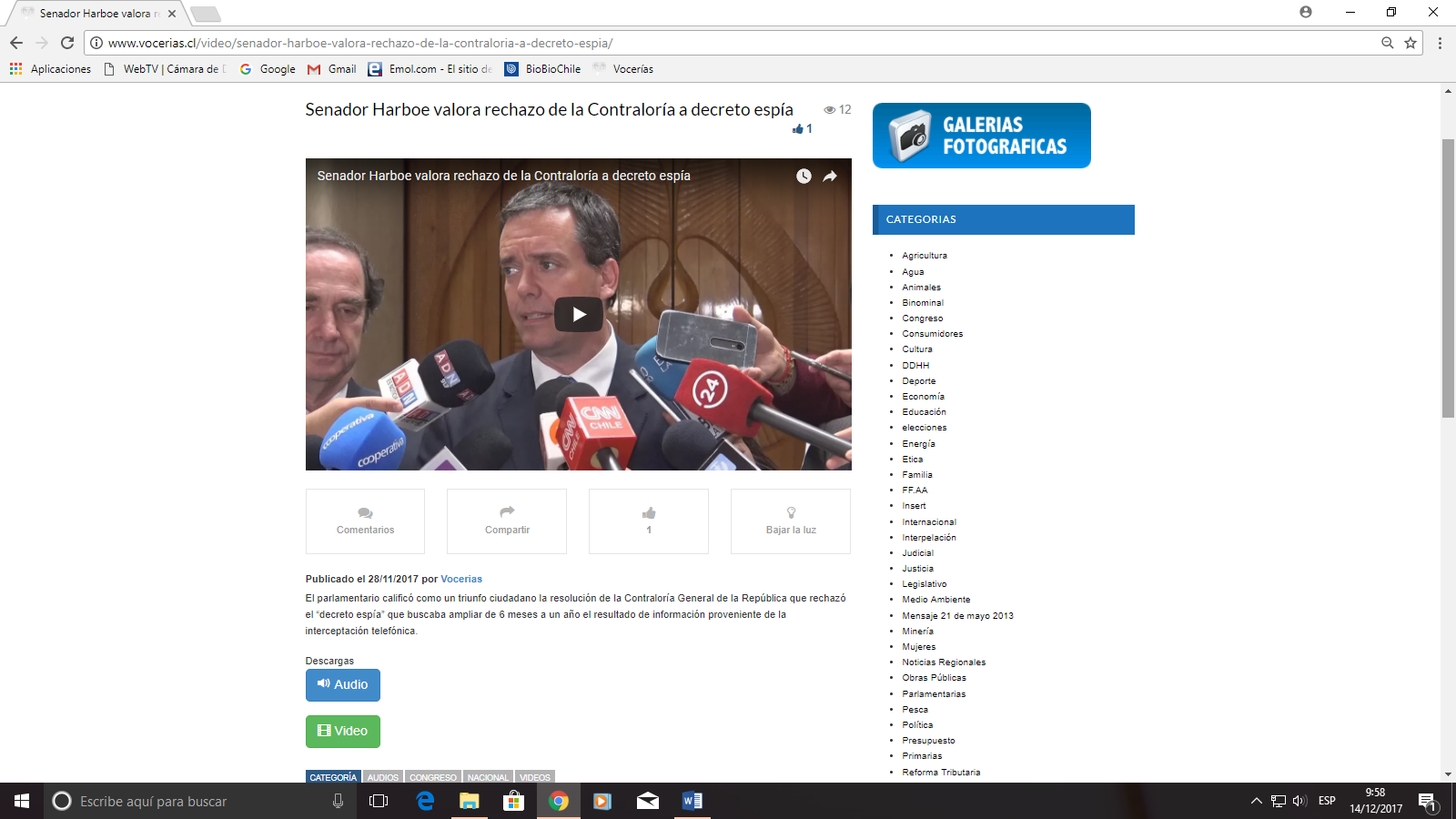 Senador Harboe explicó que los planes de seguridad ciudadana tenían un plazo de tres añosEl parlamentario dijo que hubiera preferido que los recursos para los nuevos planes de seguridad comunales quedaran resueltos en este presupuesto. No obstante, los municipios tienen aprobados sus planes de seguridad ciudadana y el próximo gobierno y el nuevo Congreso tendrán de nuevos recursos para las nuevas estrategias de seguridad que presenten los municipios.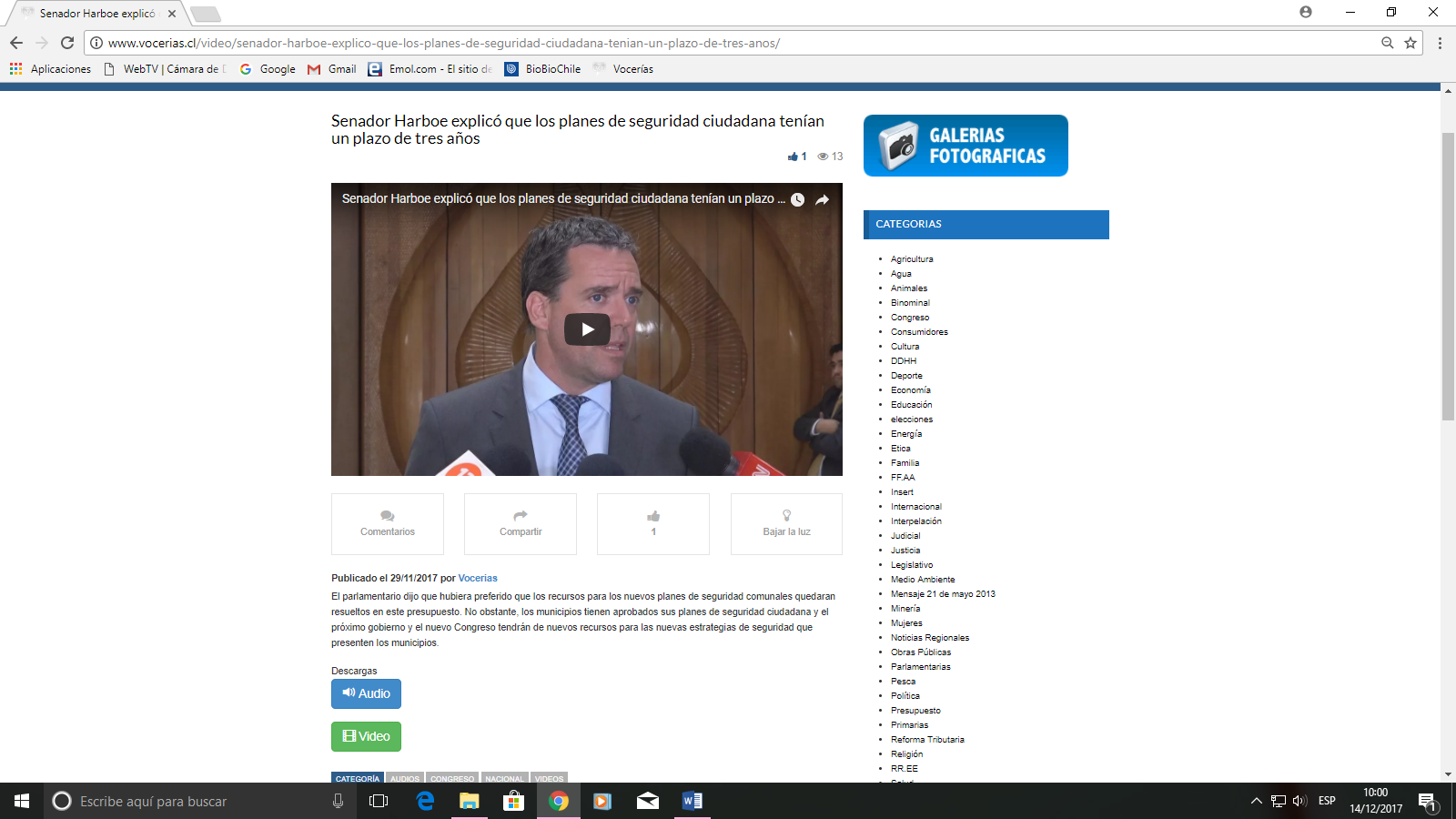 Senador Harboe señaló que modernización de Conaf es muy importanteEl parlamentario dijo que hay voluntad para aprobar el proyecto y que se harán algunas indicaciones por parte de los senadores en la discusión en particular para perfeccionar la propuesta.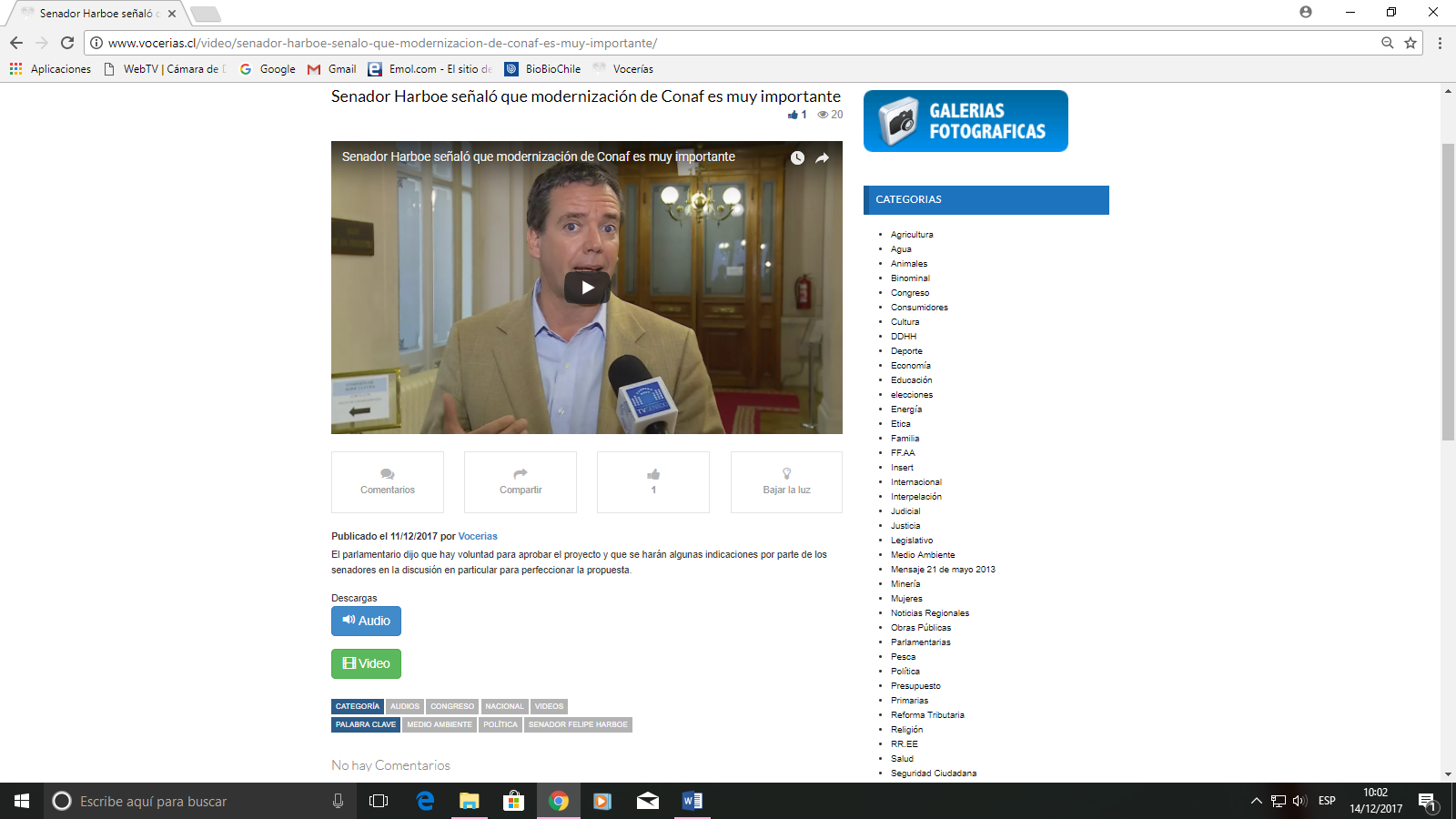 